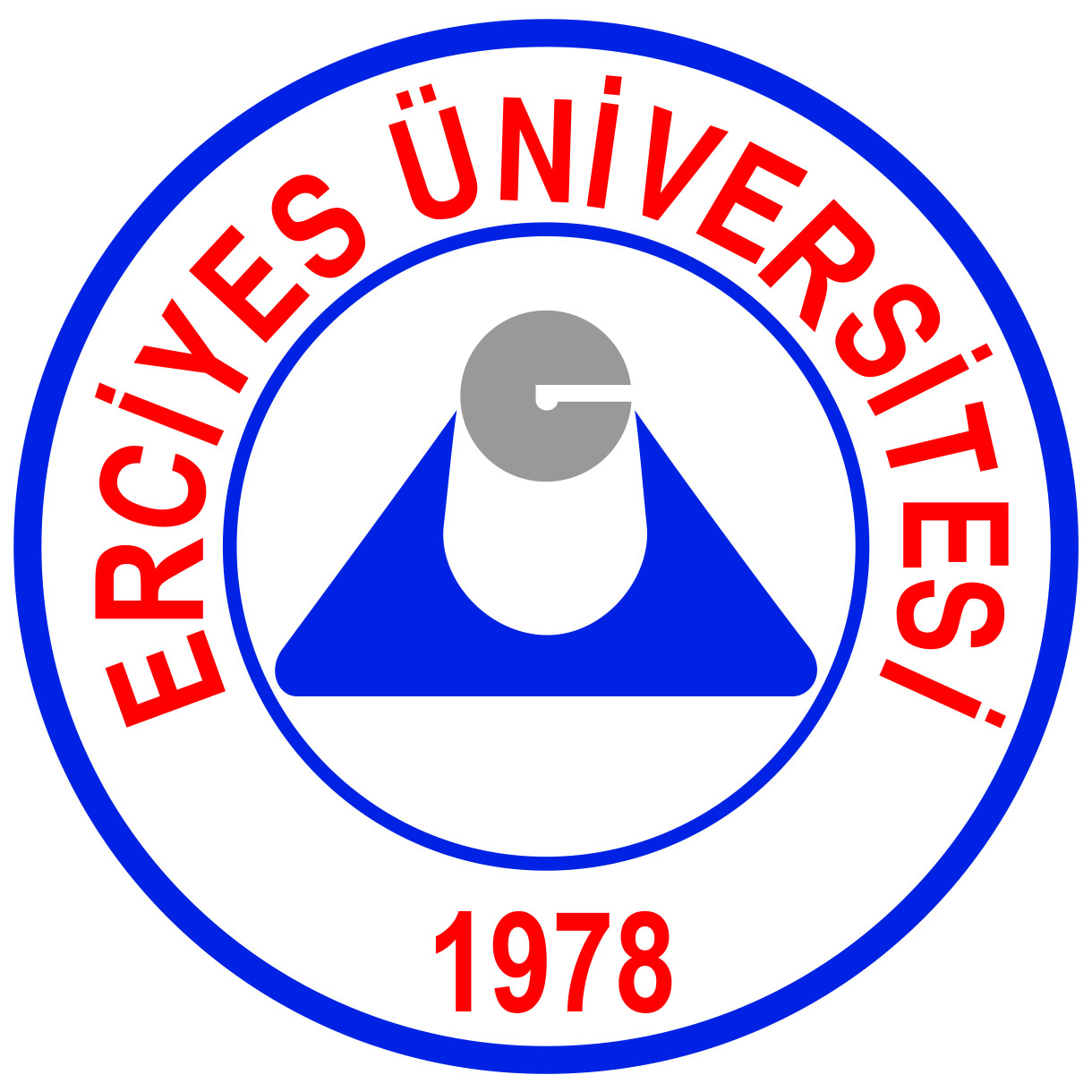 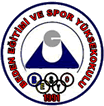 BİRİMİÇ DEĞERLENDİRME RAPORUBeden Eğitimi ve Spor Yüksekokulu(besyo@erciyes.edu.tr)38039 Kayseri / TürkiyeHaziran 2016KURUM HAKKINDA BİLGİLERBu bölümde, Erciyes Üniversitesi Turizm Fakültesi ile ilgili temel bilgilerin verilmesi amaçlanmıştır. Bu kapsamda, bölüm Fakülte Yönetim Kurulu’nun (a) İletişim Bilgileri, (b) Kurumun Tarihsel Gelişimi, (c) Vizyonu, Misyonu, Değerleri ve Hedefleri, (d) Eğitim-Öğretim Hizmeti Sunan Birimleri, (e) Araştırma Faaliyetinin Yürütüldüğü Birimler başlıklarından oluşmaktadır.    A.1 İletişim BilgileriBirim Kalite Güvence Komisyonu bir başkan ve üç üyeden oluşmaktadır.MÜDÜR		Doç.Dr. Yahya POLAT (Başkan)			0506 535 79 68	    ypolat@erciyes.edu.tr    Müdür Yrd.		Doç. Dr. Hakkı ULUCAN(Üye)			0505 319 62 03 hakkiulucan@erciyes.edu.trMüdür Yrd.		Doç. Dr. Ziya BAHADIR(Üye)			0505 549 70 43	 ziyabahadir@erciyes.edu.trYüksekokul Sekreteri	İsmail BAŞER (Üye)			0536 595 27 89 	başer@erciyes.edu.tr   A.2 Tarihsel GelişimiBeden Eğitimi ve Spor Yüksekokulu 1995 yılında Fen-Edebiyat Fakültesi bünyesinde sadece Beden Eğitimi ve Spor Öğretmenliği bölümü ile eğitim-öğretim hayatına başlayan ancak Bakanlar Kurulunun 04/07/1995 tarih ve 95/7044 sayılı kararı ile Beden Eğitimi ve Spor Yüksekokulu olarak kuruluşu sağlanan ve günümüze kadar eğitimine devam edegelmiştir. Okulumuz 2004 yılında Antrenörlük Eğitimi Bölümü ile öğretime devam etmiş ve 2009 itibariyle Öğretmenlik, Antrenörlük, Spor Yöneticiliği ve Rekreasyon bölümleri olan, Öğretmenlik hariç diğer üç bölümün II. Öğretimleri de bulunan, 2004 de 200 öğrenci civarında mevcudu bulunurken bugün 1500 öğrencisi bulunan bir yükseköğrenim birimi olarak görevlerini sürdürmektedir.04/07/1995 tarih ve 95/7044 sayılı Bakanlar Kurulu Kararı ve 19/10/1995 tarihli Yükseköğretim Kurulu Başkanlığı Yürütme Kurulu Kararı ile Beden Eğitimi ve Spor Bölümü ile birleştirilerek kuruluşu sağlanmıştır. okulumuzun temel misyon ve vizyonu ülke birlik ve bütünlüğü için gerekli milli duygulara sahip sağlığı yerinde, geleneksel ve modern spor bilimleri alanında teorik ve uygulaması açısından önemli derecede donanımlı, yarar-zarar hesabı yapabilen, sağlıklı, zeki ve aynı zamanda ahlaklı spor bilimcisi olarak yetiştirerek mezun edebilmeye çalışılmaktadır.A.3 Misyonu, Vizyonu, Değerleri ve HedefleriKurumun MisyonuDünyada ve ülkemizde, uygar düşüncelerin ve çağdaş ilerlemelerin yayılması ve gelişmesine katkı sağlamak; gerek yarışma ve performansa dönük olarak, gerekse sağlıklı bir yaşam elde etmek, eğlenmek ve toplumsal bağları güçlendirmek amacıyla zeki, çevik ve aynı zamanda da ahlaklı nesillerin yetiştirilmesini sağlamak; bunun için beden eğitimi ve spor alanında ihtiyaç duyulan bilgiyi araştırmak, yaymak ve yenilemek; ülke ve dünya standartlarına uygun eğitim programları ile Atatürk ilke ve devrimlerini özümsemiş, evrensel değerlere sahip, sorgulayan, akılcı ve bilimsel düşünen, üreten, sorumlu ve etik değerleri geliştiren ve koruyan, topluma kaliteli spor hizmeti sunabilecek bilgi ve beceriye sahip kalifiye yönetici, öğretmen, antrenör ve animatör bireyler yetiştirmeye çalışmaktır.Vizyonumuz;Yüksekokulumuzun vizyonu, eğitim ve öğretim programları, araştırma çalışmaları ve yayınları, insan kaynakları ve tesisleri; yenilikçi, paylaşımcı ve yol gösterici yapısıyla; beden eğitimi ve spor alanında örnek gösterilen ve paydaşları tarafından özellikle tercih edilen ve Cumhuriyetimizin Kurucusu Ulu Önder Atatürk’ünde işaret ettiği; “Ben Sporcunun zeki, çevik ve aynı zamanda ahlaklısını severim” dediği nesilleri yetiştirmeye çalışan, uluslararası niteliklere sahip saygın bir Yüksekokul olmaktırDeğerlerimiz;- Atatürk ilke ve devrimlerine bağlılık - Hak ve sorumlulukların eşit bir şekilde paylaşılması - Sevgi, saygı ve dayanışma kültürüne sahip dürüst ve şeffaf yönetim anlayışı - Yüksek ahlaki ve insani değerleri benimseme - Sporu; sağlık, dostluk, kardeşlik gibi değerlerin aracı olarak görme - Araştırmayı, sorgulamayı ve tartışmayı esas alan bilimsellik - Çevreye, doğaya, kaynaklara ve topluma karşı sorumluluk Hedeflerimiz;Eğitim Ve Öğretim Hedefleri:a) Beden Eğitimi ve Spor Yüksek Okulunda 4 bölüm yer almaktadır. Her bölümün ortak hedefi Atatürk ve Cumhuriyet ilkelerine bağlı yetenekli, yenilikçi, özgüveni yüksek öğrenci yetiştirmek ve bunları topluma kazandırmaktır. Amaç mezun olan öğrencilerimizin Milli Eğitim Bakanlığı’na bağlı birimlerin dışında diğer kurum ve kuruluşlarda da en iyi eğitimi vermesini sağlamaktır. Öğretmenlik Bölümünde; 167, Antrenörlük Bölümünde gündüz 177, gece 155, Spor Yöneticiliği bölümünde gündüz 160, gece 157, Rekreasyon bölümünde gündüz 152, gece 130 olmak üzere toplam 1093 öğrenci eğitim görmektedir.Beden Eğitimi ve Spor Yüksekokulunun eğitim ekibinde 7 Doç.Dr., 6 Yrd.Doç.Dr., 1 Öğrt.Gör, 12 Okutman, 3 Arş Gör. Toplam 29 eğitimci görev almaktadır. Bölüm derslerini alanında kendilerini yetiştirmiş nitelikli öğretim elemanı tarafından verilmektedir. Hedef bu sayıyı arttırarak etik ve akademik değerlere bağlı öğretim elemanı yetiştirmek ve eğitim alanını genişletmektir.b)Her yıl dönem başında ders içeriklerinin değerlendirilmesi, gözden geçirilmesi ve varsa eğitim programına yeni derslerin eklenmesi için oluşturulan komisyonla güncellenme yapılır. Her bölümün başkanı ve öğretim elemanları bu konuda komisyon oluşturarak alınan kararları müdürlüğümüze bildirir.c)Yabancı dil eğitimin günümüzdeki önemi ciddiye alınarak her bölümde en az bir dönem yabancı dil eğitimi zorunlu ders olarak görülmektedir. Hedef yabancı dil eğitim saatlerini arttırarak kaliteli öğrenci yetiştirmektir. Bu konudaki çalışmalar devam etmektedir.d)Her bölümdeki staj uygulaması farklıdır. Öğrencilerin bulunduğu alanda kendisini yetiştirebilmesi için son sınıfta staj, proje, tez alanında eğitim görmektedir. Öğretmenlik bölümü öğrencileri okul deneyimi ve öğretmenlik uygulaması dersi adı altında M.E.B’na bağlı okullarda iki dönem staj görmektedir. Antrenörlük bölümü öğrencileri Antrenörlük deneyimi dersi adı altında iki dönem spor kulüplerine giderek staj yapmaktadırlar. Spor Yöneticiliği bölümü öğrencileri birinci dönem mezuniyet projesi dersi adı altında sunum yaparken ikinci dönem tez hazırlaması uygulanır. Rekreasyon Bölümünde ise mezuniyet semineri dersi verilmektedir.e) Okulumuzda 16 öğretim elemanı her yıl dönem başında danışmanlık görevini üstlenmektedir. Birimimizde toplam 1093 öğrenci bulunmaktadır. Böylelikle her danışman 68 öğrenciye rehberlik hizmeti vermektedir. Bunun yanında belirli dönemlerde öğrenci memnuniyet anketi uygulanarak danışman hocalar tarafından değerlendirme alınır. Bilimsel Araştırma Hedefleri: Okulumuzun en önemli hedefleri bilimsel çalışma alanında gelişmesini sağlamaktır.Öğretim elemanı başına düşen yayın sayısının arttırılması,Yurt dışı bilimsel yayın sayısının ve niteliğinin arttırılması,Bilimsel yayın projesine destek sağlanması,Akademik elemanların yabancı dil seviyelerinin geliştirmeleri konusunda çözümler aramak,Uluslar arası kongrelere katılımın sağlanması,Antrenör gelişim seminerlerinin düzenlenmesi,Beden Eğitimi ve Spor Anabilim dallarını içerisine alan bir ulusal sempozyum düzenlenmesi,Bu hedefler görevimiz arasındadır. Bu konuyla ilgili çalışmalar devam etmektedir.Alt Yapı Geliştirme Hedefleri:Okulumuz öğrencilerine eğitim alanlarına yönelik fiziki ve fiziki olmayan koşulları ve ortamları sağlamak hedeflerimiz arasındadır. Okulumuz bünyesinde; Öğrencilerin ders ve bilimsel amaçlı faydalanacağı bilgisayar odası, iki adet teknolojik donanımlı laboratuar, 13 adet teknolojik donanımlı derslik bulunmaktadır. Bunun yanında; 1 adet spor salonu tamamlanmış olup, bir bireysel spor salonu ve ek binamızın yapım aşamasında ve bitmek üzeredir.Öğrencilerimizin aktif halde katıldığı spor kulüpleri, yüksekokul içinde ve dışında fiziki ve görsel alanların yenilenmesi ( yol, peyzaj, ağaçlandırma) gibi çalışmalar devam etmektedir.Çevre ve Sosyal Sorumluluk Hedefleri:Çalışanların ve öğrencilerin çevreye duyarlı sorumlu hale getirilmesi, Temizlik ve geri dönüşüm konusunda yapılan yardımlaşmanın arttırılması, Ağaçlandırma çalışmaların arttırılması, Öğrencilerimizin doğa ve çevre kulüplerine katılımını yükselterek, ilimizde yapılmakta ve yapılacak olan tüm sportif faaliyetlerin içerisinde yer alan bilgi deneyim ve imkanlarıyla yol gösteren, kent konseyi vb. Kurumlar içerisinde sağlıklı bir toplumun oluşması için projeler üreterek uygulanmaya konulmasını sağlanması gibi faaliyetlerde bulunmak hedeflerimizin arasındadırA.4 Eğitim-Öğretim Hizmeti Sunan BirimleriBeden Eğitimi ve Spor Yüksekokulu altında Beden Eğitimi ve Spor Öğretmenliği, Antrenörlük Eğitimi, Spor Yöneticiliği ve Rekreasyon bölümü olmak üzere eğitim-öğretim hizmeti sunan dört ana bölüm bulunmaktadır.TABLO:1Yüksekokulumuzda eğitim-öğretim hizmeti sunan doktora ve yüksek lisans alanlarda bulunmaktadır.TABLO:2A.5 Araştırma Faaliyetinin Yürütüldüğü BirimleriYüksekokulun temel amacı, Beden Eğitimi ve Spor Öğretmenliği, Antrenörlük Eğitimi, Spor Yöneticiliği ve Rekreasyon Bölümü ile nitelikli lisans öğretim hizmeti vermekle birlikte bu alanlarda nitelikli akademik çalışmalar yapmak ve desteklemektedir. Bu bağlamda, tüm akademik yapı içerisinde faaliyet gösteren personel ve lisansüstü öğrencilerimizle birlikte araştırma faaliyetleri spor bilimleri kapsamında yürütülmektedir. Ayrıca araştırma faaliyetinin yürütülmesi için gerekli olan okul kütüphanesi yeni ek binada öğrenci ve akademisyenler için hizmete girecek çalışmalar içeresindedir.B. KALİTE GÜVENCESİ SİSTEMİBu bölümde, kurumun, stratejik yönetim sürecinin parçası olarak kalite güvencesi politikalarına ve bu politikaları hayata geçirmek için izlediği stratejileri nasıl belirlediğine, uyguladığına, kontrol ettiğine ve süreci nasıl iyileştirdiğine değinilmiştir. Yüksekokul, kurumsal performansının ölçülmesi, değerlendirilmesi ve istikrarlı bir şekilde iyileştirilmesi için öncelikle kurum iç değerlendirme raporu hazırlamakta olup, hazırlanan bu rapor doğrultusunda kendisi hakkında belirtilen eksiklikleri ivedilikle telafi etme yoluna gidecektir.Bunun için Birim Kalite Güvence Komisyonunu oluşturulmuştur. Bu komisyon üyeleri, fakültede idaresinde en üst düzeyde görev yapmakta olan kişilerden seçilmiş bulunmaktadır.Müdür 		Doç.Dr. Yahya POLAT (Başkan)Müdür Yrd.		Doç. Dr. Hakkı ULUCAN (Üye)Müdür Yrd.		Doç. Dr. Ziya BAHADIR (Üye)Yüksekokul Sekreteri	   İsmail BAŞER (Üye)Bu komisyon, kalite güvence sisteminin işletilmesi için öncelikle kurum hakkında bir rapor hazırlanarak işe başlanmasına karar vermiştir.Yüksekokulumuzun iç paydaşları akademik personel, idari personel, öğrenciler ile eğitim, öğretim, araştırma, uygulama ve idari birimlerden oluşmaktadır. Dış paydaşları ise, mezunlar, yerel halk, sektör temsilcileri, veliler ve meslek örgütlerinden oluşmaktadır. Her bir paydaş grubunun Kalite Güvencesi Sistemi’ne katılım düzeyi farklılık göstermektedir. C. EĞİTİM VE ÖĞRETİMBu bölümde, Erciyes Üniversite Beden Eğitimi ve Spor Yüksekokulu altında Beden Eğitimi Öğretmenliği, Antrenörlük Bölümü, Spor Yöneticiliği Bölümü, Rekreasyon Bölümü  Lisans Programları eğitim-öğretim süreci; kurumun sürekli gelişim odağı ile hedeflerinin ve bu hedeflerin kimler tarafından gerçekleştirileceğinin belirlendiği, eğitim-öğretim faaliyetlerinin gerçekleştirildiği, hedeflerin nitelik ve nicelik açısından izlenerek değerlendirildiği ve ulaşılan sonuçların kontrol edilerek ihtiyaç duyulan iyileştirmelerin yapıldığı bir süreç olarak değerlendirilmiş ve bu süreç (a) programların tasarımı ve onayı, (b) öğrenci merkezli öğrenme, öğretme ve değerlendirme, (c) öğrencinin kabulü ve gelişimi, tanınma ve sertifikalandırma, (d) eğitim-öğretim kadrosu, (e) öğrenme kaynakları, erişilebilirlik ve destekler ve (f) programların sürekli izlenmesi ve güncellenmesi başlıkları altında açıklanmıştırC.1 Programların Tasarımı ve OnayıBeden  Eğitimi ve Spor Yüksekokulu Lisans Programlarını amacı ; a)Öğretmenlik bölümü mezunları; Milli Eğitim Bakanlığı ve Gençlik ve Spor Genel Müdürlüğü bünyesinde resmi görevler almaktadırlar.b)Antrenörlük Eğitimi Bölümü mezunları; Gençlik ve Spor Bakanlığı’nın tüm birimlerinde, Spor Federasyonları, Spor Kulüpleri ve ilgili faaliyetleri alanında antrenör, hakem, kondisyoner olarak çalışabilmektedirler.c)Spor Yöneticiliği Bölümü mezunları; Türk Spor Teşkilatlanması içerisinde çok çeşitli alanlarda görev yapabilmektedirler.d)Rekreasyon Bölümü mezunları; boş zaman planlayıcısı olarak ihtiyaç duyulan turizm, ekoturizm, tatil köylerinde yapılan çok farklı sportif aktiviteler, kaplıca turizmi yapılan rekreaktif tüm sektörlerde rekreatör olarak iş imkanı bulabilmektedirler.Eğitim programının tasarımında; gerek iç paydaşlar açısından Öğretmenlik Antrenörlük Spor Yöneticiliği ve Rekreasyon (Rekreatif) deneyimine sahip akademik kadronun fikirleri gerekse dış paydaşlar açısından Spor sektöründeki yöneticiler, meslek örgütü temsilcileri ve mezunlarımızın spor alanları ve sektörünün ihtiyaçları doğrultusunda geri bildirimleri dikkate alınmakta ve gerekli düzenlemeler gerçekleştirilmektedir.C.2 Öğrenci Merkezli Öğrenme, Öğretme ve DeğerlendirmeBeden Eğitimi Lisans Programı’nın eğitim programı ulusal ve uluslararası üniversitelerin ilgili programları ile karşılaştırmaya ve programlar arası / program içi  (yatay ve dikey geçiş) geçişlere yönelik hesaplamaların yapılmasına olanak sağlayacak şekilde AKTS kredileri her bir ders bazında tanımlanmıştır. Programda yer alan derslerin öğrenci iş yüküne dayalı kredi değerleri Beden Eğitimi ve Spor Yüksekokulu web sayfasında ve Erciyes Üniversitesi Ders Bilgi Paketinde yayımlanmıştır. Eğitim programında teorik derslerin yanı sıra öğrencilerin spor eğitimi ve öğretiminde rol almalarını sağlayacak uygulamalı dersler de yer almaktadır. Uygulamalı derslerde öğrenciler öğrendikleri teorik bilgileri uygulamaya dökme becerisi kazanmanın yanı sıra yaşayarak öğrenme fırsatını da bulmaktadırlar. Başarı ölçme ve değerlendirme yöntemleri her bir ders için hedeflenen ders öğrenme çıktılarına ulaşılmasını ölçebilecek şekilde tasarlanmakta; doğru, adil ve tutarlı şekilde değerlendirmeyi güvence altına almak için de sınavlar, notlandırma, derslerin tamamlanması, mezuniyet koşullarının sağlanması gibi konular önceden belirlenmiş ve ilan edilmiş kriterlere göre uygulanmaktadır, ayrıca öğrencilerin, derslere devamını veya sınava girmesini engelleyen haklı ve geçerli nedenlerin oluşması durumunu da “BESYO Eğitim ve Öğretim Yönergesi” kamuoyuna açık bir şekilde değerlendirmektedir ve bu bilgiler ilgili web sitelerinde yer almaktadır.C-3 Öğrencinin Kabulü ve Gelişimi, Tanınma ve SertifikalandırmaLise diplomasına sahip, Ölçme Seçme ve Yerleştirme Merkezi (ÖSYM) tarafından yapılan merkezi sınavlarda veya Yüksek Öğretim Kurulu (YÖK)‘nun kabul ettiği uluslararası sınavlarda belirli başarıyı gösteren adaylar, ön puanla birlikte okulumuzun yapmış olduğu ÖZYES sınavına tabi tutularak yerleştirilir. Erciyes Üniversitesi Beden Eğitimi ve Spor Yüksekokulu Bölümü Lisans Programı’na öğrenci kabulleri, YÖK ve ÖSYM Başkanlığı ile Rektörlük tarafından belirlenen ilkeler ve ilan edilen tarihler arasında, istenen belgelerle Yüksekokul ve Öğrenci İşleri Daire Başkanlığı tarafından yapılmaktadır.Öğrencilerin başarısı ve ödüllendirilmesi Yüksekokulumuzda şu şekilde yapılmaktadır: öğrenciler kayıt yaptırdığı tüm dersleri geçmiş olmak şartıyla, genel ve dönem ortalaması 2.00 ve üzerinde ise başarılı sayılmaktadır. Öğrencilerin başarı sıralaması genel not ortalamasına göre hesaplanmaktadır. Bu öğrencilerden bir dönem sonunda en az normal ders yükü ile o dönemin not ortalaması 3.00-3.49 arasında olanlar dönem onur öğrencisi, 3.50-4.00 arasında olanlar ise üstün onur öğrencisi sayılmaktadır. Bu öğrencilerin listesi her dönem sonunda ilan edilmektedir.C-4 Eğitim-Öğretim KadrosuAkademik PersonelTablo:3Büyümekte olan Yüksekokulun akademik kadrosunun işe alınması, atanması ve yükseltilmeleri ile ilgili süreçlerinde Erciyes Üniversitesi’nin; (a) Öğretim Üyesi Dışındaki Öğretim Elemanı Kadrolarına Naklen veya Açıktan Yapılacak Atamalarda Uygulanacak Merkezi Sınav ile Giriş Sınavlarına İlişkin Usul ve Esaslar Hakkında Yönetmelik  (b) Öğretim Üyeliğine Yükseltilme ve Atanma Yönetmeliği (c) Erciyes Üniversitesi Akademik Yükseltme ve Atama Kriterleri dikkate alınmaktadır.İhtiyaç halinde kuruma dışarıdan ders vermek üzere öğretim elemanı seçiminde ilgili akademik personelin yetkinlikleri (çalışma alanı / akademik uzmanlık alanı vb.) ile ders içeriklerinin örtüşmesine dikkat edilmekte, aynı şekilde kurum içindeki ders görevlendirmelerinde de eğitim-öğretim kadrosunun yetkinlikleri (çalışma alanı / akademik uzmanlık alanı vb.) ile ders içeriklerinin örtüşmesine önem verilmektedir.Eğitim-öğretim kadrosunun mesleki gelişimlerini sürdürmeleri ve öğretim becerilerini iyileştirmeleri için yurtiçi ve yurtdışı mesleki eğitimlere, kongre ve sempozyumlara katılımlarında destek sağlanmaktadır.Başka Ünv. Kurumda Görevlendirilen Akademik PersonelTablo:4C-5 Öğrenme Kaynakları, Erişilebilirlik ve DesteklerÖğrencilerimiz eğitim ve öğretim planında yer alan ve her bölümde sayıları farklı olan(öğretmenlik 63,anrenörlük 63, Spor Yöneticiliği 59, ve Rekreasyon Bölümü 61) dersleri dört yıllık (sekiz yarıyıllık) öğrenimleri boyunca görmektedirler. Eğitim ve öğretim planında yer alan toplam 240 kredilik derslerin yaklaşık %20’si seçmeli, % 80’i ise zorunlu derslerden oluşmaktadır. Bu çerçevede fakülte Beden Eğitimi ve Spor Yüksekokulu Bölümü çerçeve ders programı Bologna Kriterleri kapsamında seçmeli ve zorunlu dersler sınıflamasına uygunluk göstermektedir.Yüksekokulumuzda 150 kişi kapasiteli, her türlü teknik altyapıya sahip bir konferans salonu bulunmaktadır.Öğrenciler için 20 öğrenci kapasiteli, internet bağlantılı 1 adet bilgisayar laboratuvarı bulunmaktadır. 100 kişi kapasiteli, öğrencilerin boş zamanlarını değerlendirebilecekleri yiyecek içecek hizmetleri sunan bir öğrenci kantin bulunmaktadır.Ayrıca öğrencilerimizin teorik bilgilerini pratiğe çevirme şansı buldukları, her türlü araç gereç ve donanıma sahip 2 adet kapalı spor salonu,1adet açık halı saha bulunmaktadır. Bununla birlikte inşaatı devam eden 1 adet eğitim-öğretim ek binası ve 1 adet bireysel spor salonu yapım aşamasındadır.C-6 Programların Sürekli İzlenmesi ve GüncellenmesiBirimimizde, İç paydaşların (öğrenciler ve çalışanlar) ile dış paydaşların (işveren, iş dünyası ve meslek örgütü temsilcileri, mezunlar, vb.) sürece katılımı sağlanarak programın gözden geçirilmesi ve değerlendirilmesi yöneticilerimiz tarafından yapılmaktadır.Ç. ARAŞTIRMA VE GELİŞTİRMEBu bölümde, Erciyes Üniversitesi Beden Eğitimi ve Spor Yüksekokulu Lisans Programının araştırma ve geliştirme süreçlerinin değerlendirilmesine yönelik; Araştırma Stratejisi ve Hedefleri,Araştırma Kaynakları,Araştırma Kadrosu,Araştırma Performansının İzlenmesi ve İyileştirilmesi başlıkları açıklanmıştır.Araştırma Stratejisi ve HedefleriYıllık olarak hazırlanan Beden Eğitimi ve Spor Yüksekokulu Birim Faaliyet Raporu’nun Üniversite Stratejik Planı’nda yer alan Amaç ve Hedef Tablolarında araştırma stratejileri ve amaçları belirlenmektedir Beden Eğitimi ve Spor Yüksekokulu Lisans Programının araştırma stratejileri ve hedefleri:1: Okulun Fizik imkânlılarının iyileştirilmesi2:  Personelin çalışma alanlarının modernizasyonu 3:  Akademik kalitenin yükseltilmesi4: Lisans ve lisansüstü eğitim-öğretim kalitesinin arttırılması için yapılan çalışmalarla birlikte okulumuza yeni bölümler açarak spor bilimleri alanında bölgesel, ulusal ve uluslararası düzeyde bilinen merkez haline gelinmesi sağlanacaktır.5: Ulusal ve Uluslararası bilimsel alanda lisans ve lisansüstü eğitim-değişim imkânlarının sağlanması yanında sportif faaliyetlerin de arttırılarak devamının sağlanmasına çalışılacaktır.6: Engellilerle ilgili olarak verilecek eğitimin alt yapısı için Öncelikle sosyal ve teknik eksikliklerin giderilmesine çalışılacaktırAraştırma KaynaklarıKurum olarak, araştırma faaliyetlerinde gerekli alt yapının oluşturulması için uygun ve yeterli fiziki altyapı ve gerekli materyallerin karşılanması için yeterli mali kaynaklar tüm akademik personele sunulmaktadır.Kurum içi mali kaynakların araştırma faaliyetlerinde kullanımına yönelik kriterler “Erciyes Üniversitesi Esaslar ve Yönergelerinde yer alan Araştırma Projelerinde Uygulanacak İdari ve Mali Esaslar Yönergesinde açık bir şekilde belirtilmektedirAraştırma desteğinin ve kütüphane olanaklarının yeterli hale getirilmeye çalışılmaktadır. Araştırma KadrosuKurum olarak işe alınan/atanan personelin gerekli yetkinliğe sahip olup olmadığını belirlemek amacıyla işe alım sürecinde adaylara bilim sınavı yapılmaktadır. Bilim sınavına girebilecek adaylar, Yükseköğretim Kurulu Başkanlığı’nın “Öğretim Üyesi Dışındaki Öğretim Elemanı Kadrolarına Naklen veya Açıktan Yapılacak Atamalarda Uygulanacak Merkezi Sınav İle Giriş Sınavlarına İlişkin Usul ve Esaslar Hakkında Yönetmeliği’nde belirtilen şartlara göre belirlenmektedir. Atama ve yükseltme sürecinde araştırma kadroları Yükseköğretim Kurulu Başkanlığı’nın 17.04.2014 tarihli genel kurul toplantısında kabul edilen ve 21.08.2014 tarihli toplantısında değişiklikleri uygun görülen “Erciyes Üniversitesi Akademik Yükseltme ve Atama Kriterleri’ne göre değerlendirilmektedir.Beden Eğitimi ve Spor Yüksekokulunun eğitim ekibinde 7 Doç.Dr. 6 Yrd.Doç.Dr., 1 Öğrt.Gör, 12 Okutman, 3 Arş Gör. Toplam 29 eğitimci görev almaktadır. Bölüm derslerini alanında kendilerini yetiştirmiş nitelikli öğretim elemanı tarafından verilmektedir. Hedef bu sayıyı arttırarak etik ve akademik değerlere bağlı öğretim elemanı yetiştirmek ve eğitim alanını genişletmektir.Araştırma Performansının İzlenmesi ve İyileştirilmesiKurumun araştırma performansı verilere dayalı olarak her yıl hazırlanan Beden Eğitimi ve Spor Yüksekokulu Birim Faaliyet Raporu’nun Faaliyet ve Proje Bilgileri başlığı altında değerlendirilmektedir. Bu başlık altında, faaliyet raporunun ilişkin olduğu yıl içerisinde bütün akademik personel tarafından yürütülen faaliyet ve projeler ile bunların sonuçlarına ilişkin detaylı açıklamalara yer verilmektedirD. YÖNETİM SİSTEMİBu bölümde, Erciyes Üniversitesi Beden Eğitimi ve Spor Yüksekokulu Bölümü Lisans Programının yönetim sisteminin değerlendirilmesine yönelik; Yönetim ve İdari Birimlerin Yapısı,Kaynakların Yönetimi,Bilgi Yönetim Sistemi,Kurum Dışından Tedarik Edilen Hizmetlerin KalitesiKamuoyunu Bilgilendirme,Yönetimin Etkinliği ve Hesap Verebilirliğibaşlıkları açıklanmıştır. Bu başlıklar “Kurum misyon ve hedeflerine nasıl ulaşıyor?” sorusunda yanıt oluşturmak üzere açıklanmıştır.1-Yönetim ve İdari Birimlerin YapısıKurumun Beden Eğitimi ve Spor Yüksekokulu Birim Faaliyet Raporu’nda yer alan yönetim ve idari yapılanması aşağıdaki tabloda gösterilmektedir.Şema:1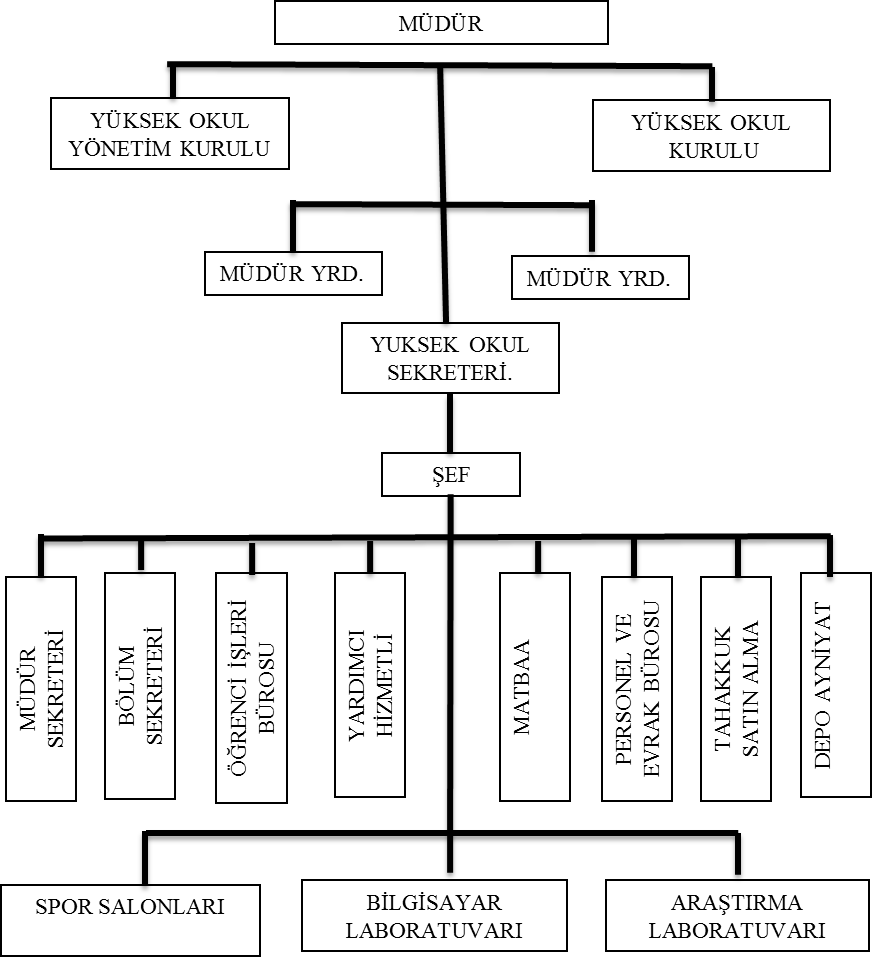 2-Kaynakların YönetimiKurumun mali kaynaklarının yönetimi ve ne kadar etkin kullanıldığı ile ilgili değerlendirmeler, “Beden Eğitimi ve Spor Yüksekokulu Birim Faaliyet Raporu’nun Mali Bilgiler başlığı altında yıllık olarak yapılmaktadır. Mali Bilgiler ana başlığı, Bütçe Uygulama Sonuçları, Performans Bilgileri ve Proje Bilgilerine ilişkin açıklamalar ve bununla ilgili tablolar Mali Bilgiler Sonuçları alt başlıkları altında mali kaynakların yönetiminin ve etkinliğinin denetimi yapılmakta ve değerlendirilmektedir. Kurumun taşınır ve taşınmaz kaynakları bakımından yönetimi ve denetimi Beden Eğitimi ve Spor Yüksekokulu Birim Faaliyet Raporu’nda belirtilen Mali Yetkililer tarafından yapılmaktadır. Taşınır ve taşınmaz kaynakların dağıtılması ve kayıt altına alınması ise Taşınır Kayıt ve Kontrol Yetkilisi tarafından yapılmaktadır.3-Bilgi Yönetim SistemiAkademik kadronun yapmış olduğu ulusal/uluslararası proje vb. eserlere ilişkin veriler kişisel olarak Erciyes Üniversitesi Akademik Veri Yönetim Sistemi (AVESİS) üzerinden girilmekte ve bu sisteme kaydedilmektedir.  Ayrıca öğrencilerin kişisel bazı bilgileri kayıt esnasında alınmakta; gelişimi ve başarı oranı gibi hususlar ise Öğrenci İşleri Daire Başkanlığı tarafından takip edilmektedir. Öğrenci İşleri Daire Başkanlığı tarafından sunulan Öğrenci Bilgi Sistemi (OBİSİS) üzerinden öğrencilerle ilgili veriler saklanabilmekte ve öğrenciler ders kaydı, harç bilgileri vb. işlemlerini çevrimiçi olarak yapabilmektedirler. Bunların dışında; Her türlü faaliyet ve sürece ilişkin verileri toplamak, analiz etmek ve raporlamak üzere, Elektronik Belge Yönetim Sistemi (EBYS) ile Optik Form Değerlendirme Otomasyonu kullanılmaktadır. 4-Kurum Dışından Tedarik Edilen Hizmetlerin KalitesiKurum dışından destek hizmetleri konusunda Erciyes Üniversitesi Daire Başkanlıklarından alınan hizmetler bulunmaktadır. İlgili Daire Başkanlıklarından alınan destek hizmetlerinin tedarik süreçlerine, uygunluğuna, kalitesi ve sürekliliğine yönelik denetleme ve uygulamalar ile ilgili işleyişler Daire Başkanlıkları tarafından yürütmektedir.5-Kamuoyunu BilgilendirmeKurum, topluma karşı sorumluluğunun gereği olarak, eğitim-öğretim, araştırma faaliyetleri vb. faaliyetlerini içeren güncel verileri web site, sosyal medya basın organları ve Erciyes Üniversitesi Basın Yayın ve Halkla İlişkiler Müdürlüğü aracılığıyla gerçekleştirmektedir. Ayrıca fakülte web sayfası ve sosyal medya hesapları sık sık güncellenmektedir.6-Yönetimin Etkinliği ve Hesap VerebilirliğiYönetimin etkinliğini artırmak amacıyla düzenli olarak akademik ve idari personele yönelik çeşitli toplantılar düzenlenmekte,  bu toplantılarda gündeme ilişkin konular ve sorunlar değerlendirilmektedir.E. Sonuç ve DeğerlendirmeKayseri coğrafyasının sunduğu Erciyes Dağı, Dağ Doğa ve Kış Sporları alanında, Yamula Baraj Gölü ile su ve sualtı sporları alanında, yamaç paraşütü, yelken kanat, paramotor gibi hava sporlarının yapılmasına imkan veren doğa yapısı ile bireysel ve takım sporları alanında hem üniversitemize, hem de kişisel planda katma değer sağlanabilecek tüm alternatifler değerlendirilmekte olup Beden Eğitimi ve Spor Yüksek Okulumuzun vizyon ve misyonu gerçekleştirilmeye çalışılmaktadır. Eğitim ve sosyal alanda, ülke birlik ve bütünlüğü için gerekli milli duygulara sahip sağlığı yerinde, geleneksel ve modern spor bilimleri alanında teorik ve uygulaması açısından önemli derecede donanımlı, sağlıklı, zeki ve aynı zamanda ahlaklı spor bilimcisi olarak yetiştirerek mezun edebilmeye çalışılmaktadır. Mezun olan öğrencilerimiz bölümlerine göre şu görevleri yapabilmektedirler.a)Öğretmenlik bölümü mezunları; Milli Eğitim Bakanlığı ve Gençlik ve Spor Genel Müdürlüğü bünyesinde resmi görevler almaktadırlar.b)Antrenörlük Eğitimi Bölümü mezunları; Gençlik ve Spor Bakanlığı’nın tüm birimlerinde, Spor Federasyonları, Spor Kulüpleri ve ilgili faaliyetleri alanında antrenör, hakem, kondisyoner olarak çalışabilmektedirler.c)Spor Yöneticiliği Bölümü mezunları; Türk Spor Teşkilatlanması içerisinde çok çeşitli alanlarda görev yapabilmektedirler.d)Rekreasyon Bölümü mezunları; boş zaman planlayıcısı olarak ihtiyaç duyulan turizm, ekoturizm, tatil köylerinde yapılan çok farklı sportif aktiviteler, kaplıca turizmi yapılan rekreaktif tüm sektörlerde rekreatör olarak iş imkânı bulabilmektedirler.Akademisyenlerin ulusal çapta kayda değer ölçüde bilimsel faaliyet yapmalarının yanı sıra uluslararası alanda da benzer faaliyetler yaptıkları görülmektedir. Yüksekokulumuz sahip olduğu fiziki/teknik alt yapısı ve mali kaynakları ile beden eğitimi ve spor faaliyetlerini sürdürebilmek ve daha iyi bir konumda olmak için çalışmalarına devam etmektedir.                        2016 Öğrenci Sayımız                        2016 Öğrenci Sayımız                        2016 Öğrenci Sayımız                        2016 Öğrenci SayımızBölümüBölümüKızErkekToplamBeden Eğitimi ve Spor Öğretmenliği252752Antrenörlük Eğitimi212849Antrenörlek Eğitimi II.Öğretim192847Spor Yöneticiliği222244Spor Yöneticiliği II.Öğretim222850Rekreasyon222446Rekreasyon II.Öğretim62531TOPLAM137182319BölümüBölümüKızErkekToplamBeden Eğitimi ve Spor Bilimleri A.B D. Yüksek Lisans:   71926Hareket ve Antrenman Bilimleri A.B.D.Yüksek Lisans.12122Beden Eğitimi ve Spor Bilimleri A.B.D. Doktora           52328TOPLAM136376UNVANLAR İTİBARİ İLE AKADEMİK PERSONEL SAYISIUNVANLAR İTİBARİ İLE AKADEMİK PERSONEL SAYISIUNVAN2016Profesör-Doçent7Yardımcı Doçent6Öğretim Görevlisi1Okutman12Araştırma Görevlisi3Uzman-Çevirici-Eğitim-Öğretim Planlamacısı-TOPLAM29Başka Üniversitelerden Üniversitemizde Görevlendirilen Akademik PersonelBaşka Üniversitelerden Üniversitemizde Görevlendirilen Akademik PersonelBaşka Üniversitelerden Üniversitemizde Görevlendirilen Akademik PersonelUnvan  Çalıştığı BölümGeldiği ÜniversiteAraştırma Görevlisi Spor Yöneticiliği  Bingöl ÜniversitesiAraştırma GörevlisiBeden Eğitimi ve Spor ÖğretmenliğiNiğde ÜniversitesiAraştırma GörevlisiBeden Eğitimi ve Spor ÖğretmenliğiNiğde ÜniversitesiToplam 3 3Doç.Dr. Yahya POLAT Yüksekokul Müdürü olarak yetkim dâhilinde; Birim Kalite Güvence Komisyonu Üyeleri tarafından hazırlanan bu raporda yer alan bilgilerin güvenilir, tam ve doğru olduğunu beyan ederim.                                                                                                             (Yer-Tarih)                                                                                          Yüksekokul Müdürü                                                                                        Doç.Dr. Yahya POLAT                                                                                                  İmza                        Birim Kalite Güvence Komisyonu Üyeleri                                                     Başkan                                         Doç.Dr. Yahya POLAT                                                          İmza                             Üye                                                                     Üye  Doç. Dr. Hakkı ULUCAN                                        Doç. Dr. Ziya BAHADIR                                            İmza                                                                      İmza